SST WORKSHOP 2024Information sheet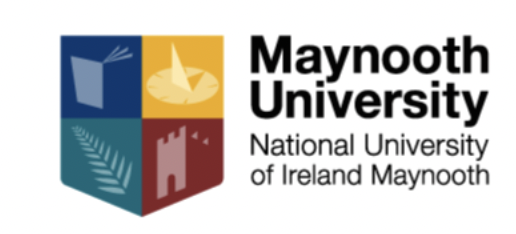 Workshop dates & website linkTuesday June 4th and Wednesday June 5th 2024.LocationMaynooth University North Campus, TSI BuildingUniversity website: https://www.maynoothuniversity.ie/CostThe cost is £80 per person with a 100% discount for current PhD students. We shall send out the registration link, and how to pay instructions, as soon as these are set up on the website. Abstract submission: Please submit your abstract as soon as possible via this link: https://www.managementcontrolassociation.ac.uk/strong-structuration-theory-workshop-2024/Note that the conference will be a supportive environment to present papers and ideas so we do encourage you to consider submission. Although the deadline is stated at 31st March 2024, we will continue to accept abstracts for a little longer. Conference schedule (preliminary)Tuesday 4th June 2024Wednesday 5th June 2024Please note that Monday 3rd June is a public holiday in the Republic of Ireland. Consent to use photographic imagesThere will be photographs taken at the conference. Attendance at, or participation in, there conference constitutes an agreement by the registrant and/or attendee to the use and distribution of the registrant’s and/or attendee’s image or voice in marketing and promotional pieces, and written publications, for an indefinite period of time.TransportationThere are a range of travel options available.By AirWe are 33km south-west of Dublin Airport (30 minutes by car). The cost of hiring a taxi from Dublin Airport to Maynooth University is approximately €60 - €65.  A bus service (https://airporthopper.ie/) exists and the approximate cost one way is €15.By RailMaynooth lies on the Western Commuter Line which serves the four Dublin city centre stations (Pearse Station, Tara Street Station, Connolly Station and Docklands) as well as thirteen other suburban stations (Drumcondra, Broombridge, Pelletstown, Ashtown, Navan Road Parkway, Castleknock, Coolmine, Clonsilla, Hansfield, Dunboyne, M3 Parkway, Leixlip Confey and Leixlip Louisa Bridge).This railway line also goes to Sligo. Please see the following link for train times:Ireland rail travel information - Iarnród Éireann - Irish Rail  (www.irishrail.ie).  A single ticket is from about €4. The North Campus is a 15-minute walk from Maynooth train station.By BusMany Bus Eireann services serve Maynooth. See the https://www.buseireann.ie/ for further details.• By RoadTake the M4 to junction 7 (signposted Maynooth/Straffan/Naas)Follow the signs to MaynoothTurn left in the centre of the town (A T-Junction at traffic lights)To reach the North Campus, turn right at the next set of lightsKeep left and use the filter lane to turn left at the next set of lights (Dunnes Stores will be on your left)Go straight to the roundabout (Aldi will be to your left)Turn right at the roundabout to enter the North campusParking CostThere is no charge for parking on campus at this time of the academic year.AccommodationStay on the historic South campus of the university. Please go to  https://www.maynoothcampus.com/ for availability. Our South campus was once (and still is in part) a Seminary and some of its major buildings were designed by Augustus Pugin perhaps better known for designing the interior of the palace of Westminster, and the Elizabeth Tower (better known perhaps for its famous bell – Big Ben).The North Campus is a 5 minute walk.Local HotelThe local hotel is the Glenroyal Hotel & Leisure Club (https://www.glenroyal.ie/). The North Campus is a 10-minute walk from the hotel.Stay in Dublin and commute to the conferenceRegistration and lunch13.00 – 14.00Session 114.00 – 15.30Break15.30 – 16.00Session 216.00 – 17.30Dinner in Maynooth19.00 – lateSession 3 09.30 – 11.00Break11.00 – 11.30Session 411.30 – 12.30Conference Close and next steps12.30 – 13.00